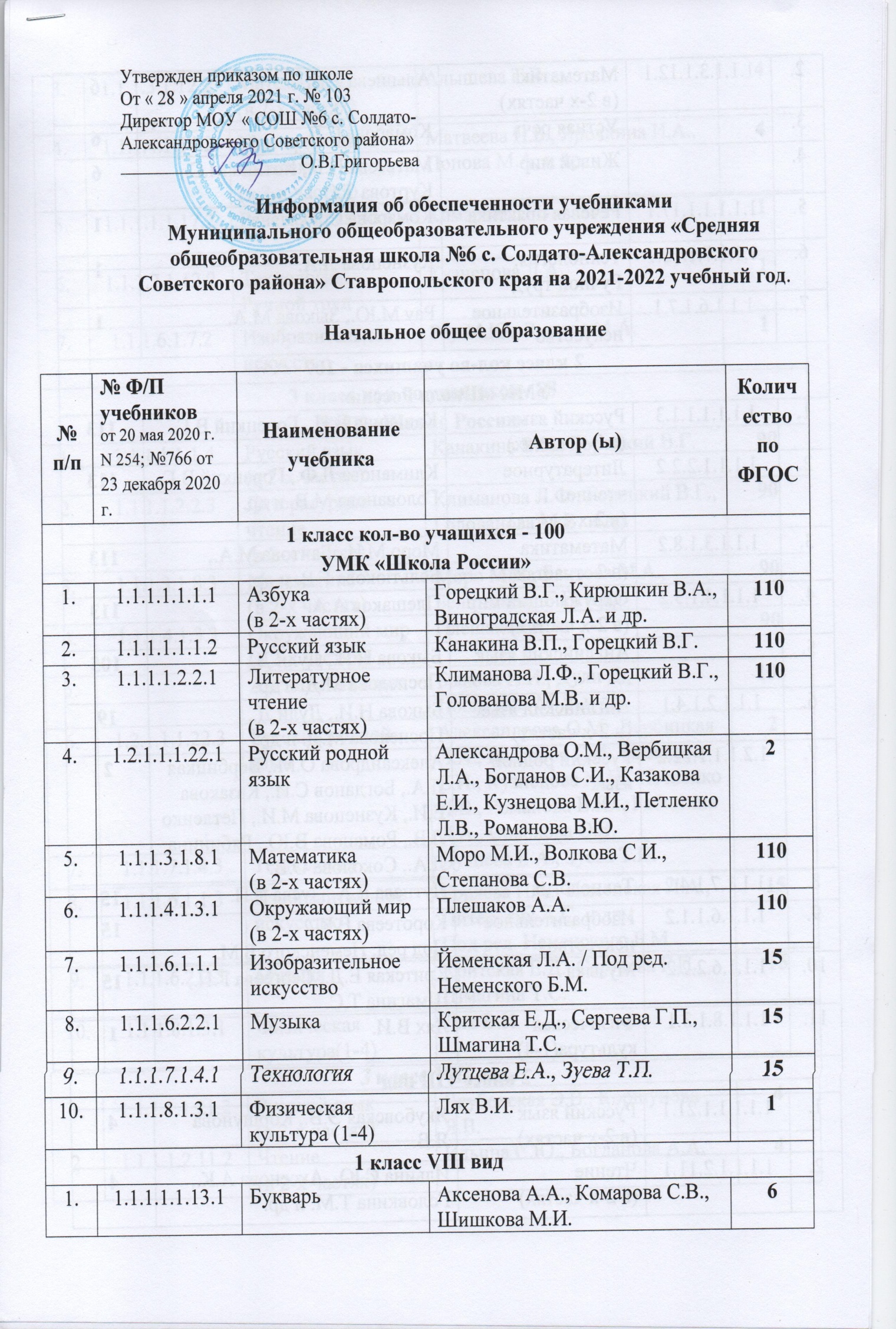 Основное общее образованиеСреднее общее образованиеЗав. библиотекой:                                                             С.Ю. Карпенко2.1.1.1.3.1.12.1Математика (в 2-х частях)Алышева Т.В.63.Устная речьКомарова С.В.64.Живой мирМатвеева Н.Б., Котина М.С., Куртова Т.О.65.1.1.1.1.1.17.1Речевая практикаКомарова С.В. 16.1.1.1.7.1.12.1Технология. Ручной трудКузнецова Л.А. 17.1.1.1.6.1.7.1Изобразительное искусствоРау М.Ю., Зыкова М.А.12 класс кол-во учащихся - 107УМК «Школа России»2 класс кол-во учащихся - 107УМК «Школа России»2 класс кол-во учащихся - 107УМК «Школа России»2 класс кол-во учащихся - 107УМК «Школа России»2 класс кол-во учащихся - 107УМК «Школа России»1.1.1.1.1.1.1.3Русский язык (в 2-х частях)Канакина В.П., Горецкий В.Г.1132.1.1.1.1.2.2.2Литературное чтение (в 2-х частях)Климанова Л.Ф., Горецкий В.Г., Голованова М.В. и др.1133.1.1.1.3.1.8.2Математика (в 2-х частях)Моро М.И., Бантова М.А., Бельтюкова Г.В. и др.1134.1.1.1.4.1.3.2Окружающий мир (в 2-х частях)Плешаков А.А.1135.Английский языкБыкова Н.И., Дули Д., Поспелова М.Д. и др.1056.1.1.1.2.1.4.1Английский язык (в 2-х частях)Быкова Н.И., Дули Д., Поспелова М.Д. и др.197.1.2.1.1.1.22.2Русский родной языкАлександрова О.М., Вербицкая Л.А., Богданов С.И., Казакова Е.И., Кузнецова М.И., Петленко Л.В., Романова В.Ю., Рябинина Л.А., Соколова О.В. 28.1.1.1.7.1.4.2ТехнологияЛутцева Е.А., Зуева Т.П.159.1.1.1.6.1.1.2Изобразительное искусствоКоротеева Е.И./Под ред. Неменского Б.М.1510.1.1.1.6.2.2.2МузыкаКритская Е.Д., Сергеева Г.П., Шмагина Т.С.1511.1.1.1.8.1.3.1Физическая культура(1-4)Лях В.И.12 класс VIII вид2 класс VIII вид2 класс VIII вид2 класс VIII вид2 класс VIII вид1.1.1.1.1.1.21.1Русский язык (в 2-х частях)Якубовская Э.В., Коршунова Я.В. 42.1.1.1.1.2.11.1Чтение (в 2-х частях)Ильина С.Ю., Аксенова А.К., Головкина Т.М. и др. 43.1.1.1.3.1.12.2Математика (в 2-х частях)Алышева Т.В. 44.1.1.1.4.1.14.2Мир природы и человека (в 2-х частях)Матвеева Н.Б., Ярочкина И.А., Попова М.А. и др. 45.1.1.1.1.1.17.2Речевая практикаКомарова С.В. 16.1.1.1.7.1.12.2Технология. Ручной трудКузнецова Л.А. 17.1.1.1.6.1.7.2Изобразительное искусствоРау М.Ю., Зыкова М.А.13 класс кол-во учащихся - 88УМК «Школа России»3 класс кол-во учащихся - 88УМК «Школа России»3 класс кол-во учащихся - 88УМК «Школа России»3 класс кол-во учащихся - 88УМК «Школа России»3 класс кол-во учащихся - 88УМК «Школа России»1.1.1.1.1.1.1.4Русский язык (в 2-х частях)Канакина В.П., Горецкий В.Г.902.1.1.1.1.2.2.3Литературное чтение (в 2-х частях)Климанова Л.Ф., Горецкий В.Г., Голованова М.В. и др.903.1.1.1.3.1.8.3Математика (в 2-х частях)Моро М.И., Бантова М.А., Бельтюкова Г.В. и др.904.1.1.1.4.1.3.3Окружающий мир (в 2-х частях)Плешаков А.А.905.Английский языкБыкова Н.И., Дули Д., Поспелова М.Д. и др.1026.1.2.1.1.1.22.3Русский родной языкАлександрова О.М., Вербицкая Л.А., Богданов С.И., Казакова Е.И., Кузнецова М.И., Петленко Л.В., Романова В.Ю., Рябинина Л.А., Соколова О.В. 27.1.1.1.7.1.4.3ТехнологияЛутцева Е.А., Зуева Т.П.158.1.1.1.6.1.1.3Изобразительное искусствоГоряева Н.А., Неменская Л.А.,Питерских А.С. и др./Под ред. Неменского Б.М.159.1.1.1.6.2.2.3МузыкаКритская Е.Д., Сергеева Г.П., Шмагина Т.С.1510.1.1.1.8.1.3.1Физическая культура(1-4)Лях В.И.13 класс VIII вид3 класс VIII вид3 класс VIII вид3 класс VIII вид3 класс VIII вид1.1.1.1.1.1.21.2Русский язык (в 2-х частях)Якубовская Э.В., Коршунова Я.В. 42.1.1.1.1.2.11.2Чтение (в 2-х частях)Ильина С.Ю., Богданова А.А.43.1.1.1.3.1.12.3Математика (в 2-х частях)Алышева Т.В. 44.1.1.1.4.1.14.3Мир природы и человека (в 2-х частях)Матвеева Н.Б., Ярочкина И.А., Попова М.А. и др. 45.1.1.1.1.1.17.3Речевая практикаКомарова С.В. 16.1.1.1.7.1.12.3Технология. Ручной трудКузнецова Л.А. 17.1.1.1.6.1.7.3Изобразительное искусствоРау М.Ю., Зыкова М.А.14 класс кол-во учащихся - 80УМК «Школа России»4 класс кол-во учащихся - 80УМК «Школа России»4 класс кол-во учащихся - 80УМК «Школа России»4 класс кол-во учащихся - 80УМК «Школа России»4 класс кол-во учащихся - 80УМК «Школа России»1.1.1.1.1.1.1.5Русский язык (в 2-х частях)Канакина В.П., Горецкий В.Г.832.1.1.1.1.2.2.4Литературное чтение (в 2-х частях)Климанова Л.Ф., Горецкий В.Г., Голованова М.В. и др.833.1.1.1.3.1.8.4Математика (в 2-х частях)Моро М.И., Бантова М.А., Бельтюкова Г.В. и др.834.1.1.1.4.1.3.4Окружающий мир (в 2-х частях)Плешаков А.А.835.1.2.1.1.1.22.4Русский родной языкАлександрова О.М., Вербицкая Л.А., Богданов С.И., Казакова Е.И., Кузнецова М.И., Петленко Л.В., Романова В.Ю., Рябинина Л.А., Соколова О.В. 26.Английский языкБыкова Н.И, Дули Д., Поспелова М.Д. и др.1077.1.1.1.5.1.2.1Основы православной культурыКураев А.В.648.1.1.7.1.4.4ТехнологияЛутцева Е.А., Зуева Т.П.19.1.1.1.6.1.1.4Изобразительное искусствоНеменская Л.А./Под ред. Неменского Б.М.110.1.1.1.6.2.2.4МузыкаКритская Е.Д., Сергеева Г.П., Шмагина Т.С.111.1.1.1.8.1.3.1Физическая культураЛях В.И.14 класс VIII вид4 класс VIII вид4 класс VIII вид4 класс VIII вид4 класс VIII вид1.1.1.1.1.1.21.3Русский язык (в 2-х частях)Якубовская Э.В., Коршунова Я.В. 42.1.1.1.1.2.11.3Чтение (в 2-х частях)Ильина С.Ю.43.1.1.1.3.1.12.4Математика (в 2-х частях)Алышева Т.В. Яковлева И.М.44.1.1.1.4.1.14.4Мир природы и человека (в 2-х частях)Матвеева Н.Б., Ярочкина И.А., Попова М.А. и др. 45.1.1.1.1.1.17.4Речевая практикаКомарова С.В. 16.1.1.1.7.1.12.4Технология. Ручной трудКузнецова Л.А., Симукова Я.С. 17.1.1.1.6.1.7.4Изобразительное искусствоРау М.Ю., Зыкова М.А.1№ п/п№ Ф/П учебниковот 20 мая 2020 г. N 254; №766 от 23 декабря 2020 г.Наименование учебникаАвтор (ы)Количество по ФГОС5 класс кол-во учащихся - 925 класс кол-во учащихся - 925 класс кол-во учащихся - 925 класс кол-во учащихся - 925 класс кол-во учащихся - 921.1.1.2.1.1.3.1Русский языкЛадыженская Т.А., Баранов М.Т., Тростенцова Л.А. и др.972.1.1.2.1.2.2.1Литература в 2-х частяхКоровина В.Я., Журавлев В.П., Коровин В.И.1023.1.1.2.4.1.6.1МатематикаМерзляк А.Г., Полонский В.Б., Якир М.С./Под ред. Подольского В.Е.1004.Биология. Введение в биологиюПлешаков А.А., Сонин Н.И.1105.1.1.2.2.1.4.1Английский языкВаулина Ю.Е., Дули Д., Подоляко О.Е.816.1.1.2.2.6.1.1Немецкий язык. Второй иностранный языкАверин М.М., Джин Ф., Рорман Л. И др.407.1.1.2.3.2.1.1Всеобщая история. История древнего мираВигасин А.А., Годер Г.И., Свенцицкая И.С.1008.1.1.2.3.4.1.1ГеографияАлексеев А.И., Николина В.В., Липкина Е.К. и др. 949.2.1.2.3.2.1.1ИнформатикаБосова Л.Л., Босова А.Ю.11010.ОБЖСмирнов А.Т., Хренников Б.О. / Под ред. Смирнова А.Т.9311.1.1.2.7.1.1.1ТехнологияКазакевич В.М., Пичугина Г.В., Семенова Г.Ю. и другие; под редакцией Казакевича В.М.012.1.1.2.8.1.2.1Физическая культураМатвеев А.П.913.1.2.2.1.1.12.1Русский родной языкАлександрова О.М., Загоровская О.В., Богданов С.И., Вербицкая Л.А., Гостева Ю.Н., Добротина И.Н., Нарушевич А.Г., Казакова Е.И., Васильевых И.П. 814.1.1.2.6.1.1.1Изобразительное искусствоГоряева Н.А., Островская О.В. / Под ред. Неменского Б.М.1515.1.1.2.6.2.1.1МузыкаСергеева Г.П., Критская Е.Д.155 класс VIII вид5 класс VIII вид5 класс VIII вид5 класс VIII вид5 класс VIII вид1.1.1.2.1.1.9.1Русский язык (для обучающихся с интеллектуальными нарушениями)Якубовская Э.В., Галунчикова Н.Г.42.1.1.2.1.2.8.1Чтение (для обучающихся с интеллектуальными нарушениями)Малышева З.Ф.43.1.1.2.4.1.9.1Математика (для обучающихся с интеллектуальными нарушениями)Перова М.Н., Капустина Г.М.44.1.1.2.5.4.1.1Природоведение (для обучающихся с интеллектуальными нарушениями)Лифанова Т.М., Соломина Е.Н.45.1.1.2.7.1.5.1Технология. Швейное дело (для обучающихся с интеллектуальными нарушениями)Картушина Г.Б., Мозговая Г.Г. 16.1.1.2.7.1.6.1Технология. Сельскохозяйственный труд (для обучающихся с интеллектуальными нарушениями)Ковалева Е.А. 16 класс кол-во учащихся - 816 класс кол-во учащихся - 816 класс кол-во учащихся - 816 класс кол-во учащихся - 816 класс кол-во учащихся - 811.1.1.2.1.1.3.2Русский язык (в 2-х частях)Баранов М.Т., Ладыженская Т.А., Тростенцова Л.А. и др.1002.1.1.2.1.2.2.2Литература (в 2-х частях)Полухина В.П., Коровина В.Я., Журавлев В.П. и др. / Под ред. Коровиной В.Я.1003.1.1.2.4.1.6.2МатематикаМерзляк А.Г., Полонский В.Б., Якир М.С./Под ред. Подольского В.Е.1004.БиологияСонин Н.И., Сонина В.И.1005.1.1.2.3.2.1.2Всеобщая история. История средних вековАгибалова Е.В., Донской Г.М.1106.1.1.2.3.1.1.1История России (в 2-х частях)Арсентьев Н.М., Данилов А.А., Стефанович П.С., и др./Под ред. Торкунова А.В.1007.ОбществознаниеВиноградова Н.Ф., Городецкая Н.И., Иванова Л.Ф. и др. / Под ред. Боголюбова Л.Н., Ивановой Л.Ф.1008.1.1.2.3.4.1.1География (5-6)Алексеев А.И., Николина В.В., Липкина Е.К. и др.839.1.1.2.2.1.4.2Английский язык.Ваулина Ю.Е., Дули Д., Подоляко О.Е. и др.10010.1.1.2.2.6.1.2Немецкий язык. Второй иностранный языкАверин М.М., Джин Ф., Рорман Л.И. др. Второй иностранный язык.4411.2.1.2.3.2.1.2Информатика Босова Л.Л., Босова А.Ю.10012.ОБЖСмирнов А.Т., Хренников Б.О. / Под ред. Смирнова А.Т.5513.Технологии ведения домаСиница Н.В., Симоненко В.Д.3514.Технология. Индустриальные технологииТищенко А.Т., Симоненко В.Д.4615.1.1.2.8.1.2.2Физическая культура (6-7)Матвеев А.П.116.1.2.2.1.1.12.2Русский родной языкАлександрова О.М., Загоровская О.В., Богданов С.И., Вербицкая Л.А., Гостева Ю.Н., Добротина И.Н., Нарушевич А.Г., Казакова Е.И., Васильевых И.П. 817.1.1.2.6.1.1.2Изобразительное искусствоНеменская Л.А. / Под ред. Неменского Б.М.1518.1.1.2.6.2.1.2МузыкаСергеева Г.П., Критская Е.Д.156 класс VIII вид6 класс VIII вид6 класс VIII вид6 класс VIII вид6 класс VIII вид1.1.1.2.1.1.9.2Русский язык (для обучающихся с интеллектуальными нарушениями)Якубовская Э.В., Галунчикова Н.Г.22.1.1.2.1.2.8.2Чтение (для обучающихся с интеллектуальными нарушениями)Малышева З.Ф.23.1.1.2.4.1.9.2Математика (для обучающихся с интеллектуальными нарушениями)Капустина Г.М., Перова М.Н.24.1.1.2.3.1.5.1Мир истории (для обучающихся с интеллектуальными нарушениями)Бгажнокова И.М., Смирнова Л.В.25.1.1.2.3.4.4.1География (для обучающихся с интеллектуальными нарушениями)Лифанова Т.М., Соломина Е.Н.26.1.1.2.5.4.1.2Природоведение (для обучающихся с интеллектуальными нарушениями)Лифанова Т.М., Соломина Е.Н.27.1.1.2.7.1.5.2Технология. Швейное дело (для обучающихся с интеллектуальными нарушениями)Картушина Г.Б., Мозговая Г.Г. 18.1.1.2.7.1.6.2Технология. Сельскохозяйственный труд (для обучающихся с интеллектуальными нарушениями)Ковалева Е.А. 17 класс кол-во учащихся - 877 класс кол-во учащихся - 877 класс кол-во учащихся - 877 класс кол-во учащихся - 877 класс кол-во учащихся - 871.1.1.2.1.1.3.3Русский языкБаранов М.Т., Ладыженская Т.А., Тростенцова Л.А. и др.1802.1.1.2.1.2.2.3Литература (в 2-х частях)Коровина В.Я., Журавлев В.П., Коровин В.И.1053.1.1.2.4.2.6.1АлгебраМерзляк А.Г., Полонский В.Б., Якир М.С./Под ред. Подольского В.Е. 1004.1.1.2.4.3.5.1ГеометрияМерзляк А.Г., Полонский В.Б., Якир М.С./Под ред. Подольского В.Е. 1005.1.1.2.5.1.7.1ФизикаЛ.В. Перышкин1006.Биология. Многообразие живых организмовЗахаров В.Б., Сонин Н.И.827.1.1.2.3.2.1.3Всеобщая история. История нового времениЮдовская А.Я., Баранов П.А., Ванюшкина Л.М.988.ОбществознаниеБоголюбов Л.Н., Городецкая Н.И., Иванова Л.Ф. / Под ред. Боголюбова Л.Н., Ивановой Л.Ф.1069.1.1.2.3.1.2.2История России в 2-х частяхАрсентьев Н.М., Данилов А.А., Курукин И.В., и др./Под ред. Торкунова А.В.9810.1.1.2.3.4.5.3ГеографияКоринская В.А., Душина И.В., Щенев В.А.8311.1.1.2.2.1.4.3Английский языкВаулина Ю.Е., Дули Д., Подоляко О.Е. и др.9712.1.1.2.2.6.1.3Немецкий язык. Второй иностранный языкАверин М.М., Джин Ф., Рорман Л.И. др.613.1.1.2.4.4.1.1ИнформатикаБосова Л.Л., Босова А.Ю.10614.ОБЖСмирнов А.Т., Хренников Б.О. / Под ред. Смирнова А.Т.7515.1.1.2.8.1.2.2Физическая культура (6-7)Матвеев А.П.116.Технология. Технологии ведения домаСиница Н.В., Симоненко В.Д.4017.Технология. Индустриальные технологииТищенко А.Т., Симоненко В.Д.4018.1.1.2.6.1.1.3Изобразительное искусствоПитерских А.С., Гуров Г.Е. / Под ред. Неменского Б.М.1519.1.1.2.6.2.1.3МузыкаСергеева Г.П., Критская Е.Д.1520.1.2.2.1.1.12.3Русский родной языкАлександрова О.М., Загоровская О.В., Богданов С.И., Вербицкая Л.А., Гостева Ю.Н., Добротина И.Н., Нарушевич А.Г., Казакова Е.И., Васильевых И.П. 77 класс VIII вид7 класс VIII вид7 класс VIII вид7 класс VIII вид7 класс VIII вид1.1.1.2.1.1.9.3Русский язык (для обучающихся с интеллектуальными нарушениями)Якубовская Э.В., Галунчикова Н.Г. 22.1.1.2.1.2.8.3Чтение (для обучающихся с интеллектуальными нарушениями)Аксенова А.К. 23.1.1.2.3.1.5.2История Отечества (для обучающихся с интеллектуальными нарушениями)Бгажнокова И.М., Смирнова Л.В.24.1.1.2.3.4.4.2География (для обучающихся с интеллектуальными нарушениями)Лифанова Т.М., Соломина Е.Н.  25.1.1.2.4.1.9.3Математика (для обучающихся с интеллектуальными нарушениями)Алышева Т.В.26.1.1.2.5.2.10.1Биология. Растения. Бактерии. Грибы (для обучающихся с интеллектуальными нарушениями)Клепинина З.А. 27.1.1.2.7.1.5.3Технология. Швейное дело (для обучающихся с интеллектуальными нарушениями)Мозговая Г.Г., Картушина Г.Б. 18.1.1.2.7.1.6.3Технология. Сельскохозяйственный труд (для обучающихся с интеллектуальными нарушениями)Ковалева Е.А. 18 класс кол-во учащихся - 948 класс кол-во учащихся - 948 класс кол-во учащихся - 948 класс кол-во учащихся - 948 класс кол-во учащихся - 941.Русский языкТростенцова Л.А., Ладыженская Т.А., Дейкина А.Д. и др. 882.1.1.2.1.2.2.4Литература (в 2-х частях)Коровина В.Я., Журавлев В.П., Коровин В.И. 893.1.1.2.4.2.6.2АлгебраМерзляк А.Г., Полонский В.Б., Якир М.С./Под ред. Подольского В.Е.984.1.1.2.4.3.5.2ГеометрияМерзляк А.Г., Полонский В.Б., Якир М.С./Под ред. Подольского В.Е.985.1.1.2.5.1.7.2ФизикаПерышкин А.В.886.БиологияСонин Н.И., Сапин М.Р. 887.1.1.2.3.2.1.4Всеобщая история. История нового времениЮдовская А.Я., Баранов П.А., Ванюшкина Л.М. 558.1.1.2.3.1.1.3История РоссииАрсентьев Н.М., Данилов А.А., Курукин И.В. и др. Под ред. Торкунова А.В. 889.1.1.2.5.3.5.1ХимияРудзитис Г.Е., Фельдман Ф.Г. 8810.ОбществознаниеБоголюбов Л.Н., Городецкая Н.И., Иванова Л.Ф. и др. Под ред. Боголюбова Л.Н., Лазебниковой А.Ю., Городецкой Н.И. 8811.ГеографияБаринова И.И. 8812.1.1.2.2.1.4.4Английский языкВаулина Ю.Е., Дули Д., Подоляко О.Е. и др. 9313.1.1.2.2.6.1.1Немецкий язык. Второй иностранный язык (учебник 5 класса)Аверин М.М., Джин Ф., Рорман Л. И др.5714.1.1.2.4.4.1.2Информатика Босова Л.Л., Босова А.Ю. 8815.ОБЖСмирнов А.Т., Хренников Б.О. / Под ред. Смирнова А.Т.8816.1.1.2.8.1.1.2Физическая культура (8-9)Лях В.И. 717.ТехнологияСимоненко В.Д., Электов А.А., Гончаров Б.А., Очинин О.П., Елисеева Е.В., Богатырёв А.Н. 3018.1.1.2.6.1.1.4Изобразительное искусствоПитерских А.С. / Под ред. Неменского Б.М.119.1.2.2.1.1.12.4Русский родной языкАлександрова О.М., Загоровская О.В., Богданов С.И., Вербицкая Л.А., Гостева Ю.Н., Добротина И.Н., Нарушевич А.Г., Казакова Е.И., Васильевых И.П. 78 класс VIII вид8 класс VIII вид8 класс VIII вид8 класс VIII вид8 класс VIII вид1.1.1.2.1.1.9.4Русский язык (для обучающихся с интеллектуальными нарушениями).Якубовская Э.В., Галунчикова Н.Г. 12.1.1.2.1.2.8.4Чтение (для обучающихся с интеллектуальными нарушениями).Малышева З.Ф. 13.1.1.2.3.1.5.3История Отечества (для обучающихся с интеллектуальными нарушениями).Бгажнокова И.М., Смирнова Л.В.14.1.1.2.4.1.9.4Математика (для обучающихся с интеллектуальными нарушениями).Эк В.В.15.1.1.2.5.2.10.2Биология. Животные (для обучающихся с интеллектуальными нарушениями).Никишов А.И., Теремов А.В.16.1.1.2.3.4.4.3География (для обучающихся с интеллектуальными нарушениями).Лифанова Т.М., Соломина Е.Н.17.1.1.2.7.1.5.4Технология. Швейное дело (для обучающихся с интеллектуальными нарушениями).Мозговая Г.Г., Картушина Г.Б. 18.1.1.2.7.1.6.4Технология. Сельскохозяйственный труд. (для обучающихся с интеллектуальными нарушениями).Ковалева Е.А. 19 класс кол-во учащихся - 539 класс кол-во учащихся - 539 класс кол-во учащихся - 539 класс кол-во учащихся - 539 класс кол-во учащихся - 531.1.1.2.1.1.3.5Русский языкБархударов С.Г., Крючков С.Е., Максимов Л.Ю. и др.902.ЛитератураКоровина В.Я., Журавлев В.П., Збарский И.С. и др. /Под ред. Коровиной В.Я.903.1.1.2.4.2.4.3АлгебраМакарычев Ю.Н., Миндюк Н.Г., Нешков К.И. и др. / Под ред. Теляковского С.А.594.1.1.2.4.3.1.1ГеометрияАтанасян Л.С., Бутузов В.Ф., Кадомцев С.Б. и др.755.1.2.2.1.4.5Английский языкВаулина Ю.Е., Дули Д., Подоляко О.Е. и др.906.1.1.2.2.6.1.2Немецкий язык. Второй иностранный язык (учебник 6 класса)Аверин М.М., Джин Ф., Рорман Л.И. др.537.1.1.2.3.1.1.4История России (в 2-х частях)Арсентьев Н.М., Данилов А.А., Левандовский А.А., и др./Под ред. Торкунова А.В.908.1.1.2.3.2.1.5Всеобщая история. Новейшая историяЮдовская А.Я., Баранов П.А., Ванюшкина Л.М. 909.ОбществознаниеБоголюбов Л.Н., Лазебникова А.Ю., Матвеев А.И. и др.9010.1.1.2.3.4.2.4ГеографияАлексеев А.И., Низовцев В.А., Ким Э. и др./Под редакцией Алексеева А.И.9011.1.1.2.4.4.1.3ИнформатикаБосова Л.Л., Босова А.Ю.10212.1.1.2.5.1.7.3ФизикаПерышкин А.В., Гутник Е.М.9013.1.1.2.5.2.5.5БиологияЗахаров В.Б., Сивоглазов В.И., Мамонтов С.Г., Агафонов И.Б.9014.1.1.2.5.3.5.2ХимияРудзитис Г.Е. , Фельдман Ф.Г.9015.1.2.8.1.1.2Физическая культура (8-9)Лях В.И.1016.Основы безопасности жизнедеятельностиСмирнов А.Т., Хренников Б.О. / Под ред. Смирнова А.Т.7217.1.2.2.1.1.12.5Русский родной языкАлександрова О.М., Загоровская О.В., Богданов С.И., Вербицкая Л.А., Гостева Ю.Н., Добротина И.Н., Нарушевич А.Г., Казакова Е.И., Васильевых И.П. 89 класс VIII вид9 класс VIII вид9 класс VIII вид9 класс VIII вид9 класс VIII вид1.1.1.2.1.1.9.5Русский язык (для обучающихся с интеллектуальными нарушениями).Якубовская Э.В., Галунчикова Н.Г. 12.1.1.2.1.2.8.5Чтение (для обучающихся с интеллектуальными нарушениями).Аксенова А.К., Шишкова М.И. 13.1.1.2.3.1.5.4История Отечества (для обучающихся с интеллектуальными нарушениями).Бгажнокова И.М., Смирнова Л.В., Карелина И.В. 14.1.1.2.3.4.4.4География (для обучающихся с интеллектуальными нарушениями).Лифанова Т.М., Соломина Е.Н.15.1.1.2.4.1.9.5Математика (для обучающихся с интеллектуальными нарушениями).Антропов А.П., Ходот А.Ю., Ходот Т.Г.16.1.1.2.5.2.10.3Биология. Человек (для обучающихся с интеллектуальными нарушениями).Соломина Е.Н., Шевырева Т.В.17.1.1.2.7.1.5.5Технология. Швейное дело (для обучающихся с интеллектуальными нарушениями).Картушина Г.Б., Мозговая Г.Г.18.1.1.2.7.1.6.5Технология. Сельскохозяйственный труд (для обучающихся с интеллектуальными нарушениями).Ковалева Е.А.1№ п/п№ Ф/П учебниковот 20 мая 2020 г. N 254; №766 от 23 декабря 2020 г.Наименование учебникаАвтор (ы)Количество поФГОСКоличество поФГОС10 класс кол-во учащихся - 4010 класс кол-во учащихся - 4010 класс кол-во учащихся - 4010 класс кол-во учащихся - 4010 класс кол-во учащихся - 4010 класс кол-во учащихся - 401.1.1.3.1.1.2.1Русский язык (в 2-х частях)(10-11 класс)Гольцова Н.Г., Шамшин И.В., Мищерина М.А. 40402.1.1.3.1.3.2.1Литература (базовый уровень) (в 2-х частях)Ю.В. Лебедев 40403.1.1.3.4.1.17.1Алгебра и начала математического анализаМерзляк А.Г., Номировский Д.А., Полонский В.Б., Якир М.С./Под ред. Подольского В.Е. 40404.1.1.3.4.1.18.1Геометрия (базовый уровень)Мерзляк А.Г., Номировский Д.А., Полонский В.Б., Якир М.С./Под ред. Подольского В.Е. 40405.1.1.3.5.1.8.1Физика (базовый уровень)Мякишев Г.Я., Петрова М.А. и др.40406.1.1.3.5.4.1.1Биология (базовый и углубленный уровни)Агафонова И.Б., Сивоглазов В.И.40407.1.1.3.3.1.2.1История России (базовый уровень в 3-х частях)Горинов М.М., Данилов А.А., Моруков М.Ю. и др./Под ред. Торкунова А.В.40408.1.1.3.3.5.1.1Обществознание (базовый уровень)Боголюбов Л.Н., Лазебникова А.Ю., Матвеев А.И. и др./Под ред. Боголюбова Л.Н., Лазебниковой А.Ю. 40409.1.1.3.3.1.6.1История. Всеобщая история. Новейшая история (базовый и углубленный уровни)Сороко-Цюпа О.С., Сороко-Цюпа А.О./Под ред. Искендерова А.А.404010.1.1.3.3.2.7.1География (базовый уровень) (10-11)Максаковский В.П.404011.1.1.3.2.1.2.1Английский языкАфанасьева О.В., Дули Д., Михеева И.В. и др.454512.1.1.3.5.3.5.1ХимияРудзитис Г.Е., Фельдман Ф.Г.404013.1.1.3.4.2.1.1ИнформатикаБосова Л.Л., Босова А.Ю.404014.ОБЖСмирнов А.Т., Хренников Б.О. / Под ред. Смирнова А.Т.353515.1.1.3.6.1.2.1Физическая культура (базовый уровень) (10-11)Лях В.И.1111 класс кол-во учащихся - 3611 класс кол-во учащихся - 3611 класс кол-во учащихся - 3611 класс кол-во учащихся - 3611 класс кол-во учащихся - 3611 класс кол-во учащихся - 36№ п/п№ Ф/П учебниковот 20 мая 2020 г. N 254; №766 от 23 декабря 2020 г.Наименование учебникаАвтор (ы)простыеФГОС1.Русский язык (10-11)Гольцова Н.Г., Шамшин И.В., Мищерина М.А.702.ЛитератураСмирнова Л.А., Михайлов О.Н., Турков А.М. и др. / Под ред. Журавлева В.П.473.1.1.3.4.1.17.2Математика. Алгебра и начала математического анализа (базовый уровень)Мерзляк А.Г., Номировский Д.А., Полонский В.Б., Якир М.С./Под ред. Подольского В.Е.404.1.3.4.1.2.1Математика. Геометрия (базовый уровень)Мерзляк А.Г., Номировский Д.А., Полонский В.Б., Якир М.С./Под ред. Подольского В.Е.405.1.1.3.5.1.8.2Физика (базовый уровень)Мякишев Г.Я., Петрова М.А., Угольников О.С. и др.406.История России (в 2-х частях)А.Н. Сахаров, А.Н. Боханов407.Всеобщая историяЗагладин Н.В., Симония Н.В.458.ХимияРудзитис Г.Е., Фельдман Ф.Г.419.1.1.3.3.5.1.2Обществознание (базовый уровень)Боголюбов Л.Н., Лазебникова А.Ю., Матвеев А.И. и др./Под ред. Боголюбова Л.Н., Лазебниковой А.Ю.4010.1.1.3.3.2.7.1География (10-11) (базовый уровень)Максаковский В.П.6711.1.1.3.4.2.1.2Информатика (базовый уровень)Босова Л.Л., Босова А.Ю.4012.1.1.3.5.4.1.2Биология (базовый и углубленный уровни)Агафонова И.Б., Сивоглазов В.И.4013.1.1.3.2.1.2.2Английский языкАфанасьева О.В., Дули Д., Михеева И.В. и др.83114.1.1.3.5.2.3.1Астрономия (базовый уровень) (10-11)Чаругин В.М.7215.ОБЖСмирнов А.Т., Хренников Б.О. / Под ред. Смирнова А.Т.4116.1.1.3.6.1.2.1Физическая культура (базовый уровень) (10-11)Лях В.И.1